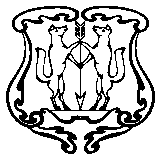 АДМИНИСТРАЦИЯ ГОРОДА ЕНИСЕЙСКАКрасноярского краяПОСТАНОВЛЕНИЕ«  14  » __02__2012 г.                      г. Енисейск                                № _44-п___Об  утверждении Положения о порядке предоставления социальной поддержки граждан     в     виде     единовременной  адресной  материальной помощи Во исполнение Федерального закона от 10.12.1995 № 195-ФЗ «Об основах социального обслуживания населения в Российской Федерации»,  Закона Красноярского края от 10.12.2004 г.  № 12-2705 «О социальном обслуживании населения», в соответствии с Решением Енисейского городского Совета депутатов от 14.12.2011 г. № 25-181 «О бюджете города Енисейска на 2012 год и плановый период 2013-2014 годов»,  руководствуясь ст. 44.1; 44.2; 44.3 Устава города Енисейска,  ПОСТАНОВЛЯЮ:Утвердить  Положение о порядке предоставления  социальной поддержки  в виде единовременной  адресной материальной помощи жителям города Енисейска (Приложение  № 1). Финансовому управлению администрации города (Исмагилов Ш.Г.) производить зачисление денежных средств Управлению социальной защиты населения администрации города Енисейска (Тихонова О.Ю.).Постановление вступает в силу с даты подписания. Постановление подлежит официальному опубликованию в газете «Енисейск-Плюс».Контроль за исполнением настоящего Постановления возложить на заместителя главы администрации  города по социальным вопросам Н.В. Черемных. Глава администрации города                                                               А.В. АвдеевПоложениео порядке предоставления социальной поддержки в видеединовременной адресной материальной помощиНастоящее Положение разработано в соответствии с Федеральным законом от 10.12.1995 № 195-ФЗ «Об основах социального обслуживания населения в Российской Федерации», Законом Красноярского края от 10.12.2004 г.  № 12-2705 «О социальном обслуживании населения», Решением Енисейского городского Совета депутатов от 14.12.2011 г. № 25-181 «О бюджете города Енисейска на 2012 год и плановый период 2013-2014 годов», с учетом включения в Программу мероприятий органов опеки и попечительства»;Положение регулирует порядок предоставления единовременной адресной материальной помощи гражданам, оказавшимся в трудной жизненной ситуации, зарегистрированным по месту жительства в городе Енисейске, Красноярского края в виде:- денежных средств;- горячего питания.	 3.Условием предоставления единовременной адресной материальной помощи является наличие трудной жизненной ситуации – ситуации объективно нарушающая жизнедеятельность гражданина (инвалидность, неспособность к самообслуживанию в связи с преклонным возрастом, болезнью, одиночество, сиротство, безнадзорность, малообеспеченость, безработица, стихийное бедствие, отсутствие места жительства и иные обстоятельства) которую он не может преодолеть самостоятельно.   	4.Единовременная адресная материальная помощь предоставляется однократно в течение календарного года. В исключительных случаях (пожар, стихийное бедствие, чрезвычайное происшествие, необходимость предоставления медицинской помощи, которую невозможно осуществить в рамках государственных гарантий оказания бесплатной медицинской помощи) предоставляется повторно.5.Для получения единовременной адресной материальной помощи  гражданин или его законный представитель,  вправе по своему выбору обратиться в уполномоченный орган местного самоуправления  с письменным заявлением с указанием номера счета, открытого в российской кредитной организации, расположенной на территории города с приложением следующих документов:         - копия паспорта или иного документа, удостоверяющего личность гражданина;     -  документа, подтверждающего состав семьи;     -  документа,      подтверждающего     наличие   у    гражданина     трудной жизненной ситуации. 6.Заявление гражданина об оказании материальной помощи с необходимым  пакетом документов   регистрируется   в отдельном    журнале. Решение о предоставлении единовременной адресной материальной помощи и ее размере принимается  на основании предложений комиссии по оказания  адресной социальной помощи, созданной при администрации г. Енисейска.7. В соответствии со ст.9 закона Красноярского края от 10.12.2004 г.  № 12-2705 «О социальном обслуживании населения», определяется размер единовременной материальной помощи с учетом оценки индивидуальной нуждаемости граждан, находящимся в трудной жизненной ситуации, исходя из следующих критериев: уровень доходов, условия проживания, имущественная обеспеченность, состав семьи, а также обстоятельства, объективно нарушающие жизнедеятельность гражданина.  Решение комиссии о предоставлении единовременной адресной материальной помощи либо решение об отказе в её предоставлении принимается в течение 30 календарных дней со дня регистрации заявления.8.Основаниями для принятия решения об отказе в оказании адресной материальной помощи являются:     а) отсутствие права на получение адресной социальной помощи на момент принятия решения;     б) представление заявителем документов, содержащих неполные и (или) недостоверные сведения.9.О принятом решении граждане уведомляются в письменной форме в 10-дневный срок со дня принятия. В случае принятия решения об отказе в предоставлении единовременной адресной материальной помощи заявитель уведомляется об этом с указанием причин отказа.     10. Предоставление единовременной адресной материальной помощи осуществляется путем перечисления денежных средств на счета, указанные гражданами в заявлении открытые в российских кредитных организациях.  Руководитель УСЗНг. Енисейска                                                                                О.Ю. Тихонова Приложение №1к Постановлению администрации города  №                  от  